Senior Gents Open Sunday 20th June 2021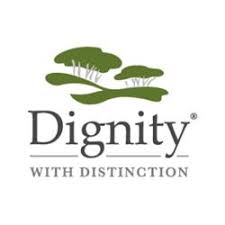 Kindly sponsored by:Henry Dorricott Funeral Directors,10-12 London Street,Larkhall, ML9 1AGTEL: 01698 882170Senior gents 18-hole Stableford Handicap limit 28, Age limit 55 minimum Forms, entry fee of £10.00 Hollandbush Golf Club, Acretophead, Lesmahagow ML11 0JS.  Or Email form & call to pay.Tel. No.  01555 893484 Hollandbush Golf Club - Seniors Open Name.............................................................................E-Mail …………………………………………………..Age as of 20th June................  Home Club......................................................................................... Handicap ........................ CDH no……………………. Preferred Starting Time.....................Phone number………………... Name.............................................................................E-Mail …………………………………………………..Age as of 20th June................  Home Club......................................................................................... Handicap ........................ CDH no……………………. Preferred Starting Time.....................Phone number………………... 